Физкультурное спортивное мероприятиепо спортивному туризму в дисциплине «дистанция – пешеходная»12 ноября 2023 года	Санкт-Петербург, Невский районГБОУ СОШ № 527, 2 Рабфаковский пер., д. 1, корп. 4УСЛОВИЯ СОРЕВНОВАНИЙ В ДИСЦИПЛИНЕ«ДИСТАНЦИЯ – ПЕШЕХОДНАЯ»Класс дистанции – 3. Количество этапов – 6.На дистанции применяется система электронной отметки SFR-system.Результат участника определяется временем прохождения дистанции (система оценки нарушений – БЕСШТРАФОВАЯ) с точностью до 0,1 секунды.Старт производится по сигналу стартового таймера. Временем старта является время, зафиксированное в чипе в момент отметки участником в станции старта (контактная отметка).Временем финиша является время, зафиксированное в чипе в момент пересечения участником финишной линии (бесконтактная отметка).В случае отсутствия отметки в стартовой или финишной станции участник получает снятие с дистанции (за исключением случаев, связанных с неисправностью судейского оборудования).Все карабины, предоставленные в качестве ТО, разъёмные с поворотной муфтой.При прохождении этапа 6 запрещено касание ТО-1, опоры, узлов и средств крепления навесной переправы к ТО-1. В случае касания ТО-1 или опоры, а также узлов и средств крепления перил навесной переправы к ТО-1 при прохождении этапа 6, участник должен вернуться на ИС этапа 6 в соответствии с Условиями и повторить прохождение этапа 6 без нарушений.Запрещается выход в ОЗ этапов 3 и 5 до освобождения ТО-2 и ТО-3 соответственно.После прохождения этапов 2 и 4 разрешается оставлять любое специальное, основное специальное и дополнительное снаряжение в БЗ-2, БЗ-3 и на полу зала между ними.Волочение верёвок разрешено.В момент подключения/отключения страховки/самостраховки к перилам/от перил навесных переправ участник должен находиться в БЗ этапа. Никакая часть его тела не может выходить за плоскость, образуемой вертикальной проекцией от КЛ, расположенной на полу до потолка спортивного зала. Нарушение расценивается аналогично п. 12.1 таблицы 11 Правил.При выполнении ТП по п.п. 7.11 и 7.12 участник считается находящимся в ОЗ, если ни одна из его ног не касается пола.По п.п. 7.6.10, 7.10.11 длина перил и верёвки для снятия перил на этапах 2 и 4 должна составлять не менее 8 м.ВСС подключается к ИСС участника в соответствии с п. 4.4 таблиц 1 и 2 приложения 1.ПЕРЕЧЕНЬ ЭТАПОВ, ОБОРУДОВАНИЕ И УСЛОВИЯ ИХ ПРОХОЖДЕНИЯВССОборудование дистанции (согласно схеме расположения ТО и БЗ)ТОБЗ (обозначены разметкой на полу зала)Старт и финишОбщая схема ТО и БЗ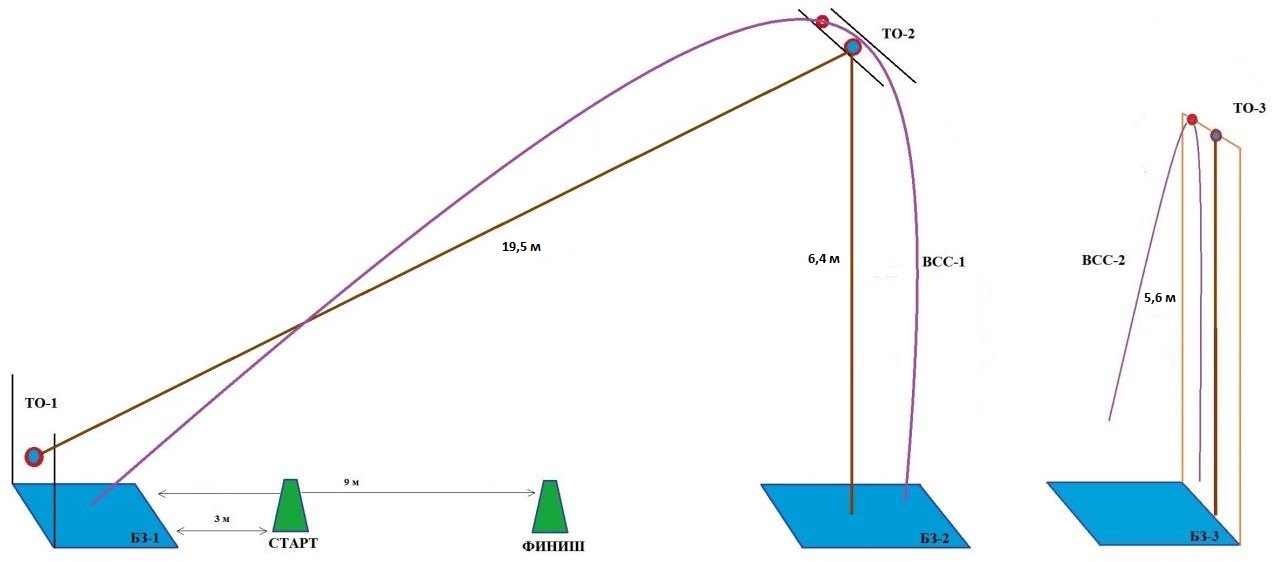 Старт(отметка контактная)Стартовая станция расположена на вертикальной стойке на высоте 1,0 метра с левой стороны от стартующего спортсмена. Чип закреплён на резинке на левом плече.Положение верёвок не регламентировано.Блок этапов 1–2Этап 1. Навесная переправа (БЗ-1, ТО-1 – ТО-2)Параметры: L = 19,5 м, α (вверх) = 16°.Оборудование этапа:Действия: переправа по п. 7.9 с ВСС.Обратное движение: по п. 7.9 с ВСС ногами вперед.Этап 2. Спуск по перилам (ТО-2 – БЗ-2)Параметры: h = 6,4 м, α = 90°.Оборудование этапа:Действия: организация перил по п. 7.6, спуск по п. 7.10 с ВСС, снятие перил по п. 7.6.15 из БЗ (БЗ-2, БЗ-3 и/или с пола спортивного зала между ними).Обратное движение: по ПОД по п. 7.10 с ВСС.Блок этапов 3–4Этап 3. Подъём по стенду с зацепами (БЗ-3 – ТО-3)Параметры: h = 5,6 м, α = 90°.Оборудование этапа:Действия: подъём по п. 7.11.1 (а) по зацепам с ВСС.В	случае	срыва	или	использования	опоры	за	ограничением,	участник возвращается в БЗ-3 и повторяет прохождение этапа.Этап 4. Спуск по перилам (ТО-3 – БЗ-3)Параметры: h = 5,6 м, α = 90°.Оборудование этапа:Действия: организация перил по п. 7.6, спуск по п. 7.10 с ВСС, снятие перил по п. 7.6.15 из БЗ (БЗ-2, БЗ-3 и/или с пола спортивного зала между ними).Обратное движение: по условиям прохождения этапа 3.Блок этапов 5–6Этап 5. Подъём по перилам (БЗ-2 – ТО-2)Параметры: h = 6,4 м, α = 90°.Оборудование этапа:Действия: подъём по п. 7.10. с ВСС.Обратное движение: спуск по п. 7.10 с ВСС.Этап 6. Навесная переправа (ТО-2 – ТО-1, БЗ-1)Параметры: L = 19,5 м, α = 16°.Оборудование этапа:Действия: переправа по п. 7.9 с ВСС, движение производится ногами вперёд.Обратное движение: по п. 7.9 с ВСС.ФИНИШ(бесконтактная отметка при пересечении финишной линии)ВСС-1ВСС-2Для работы на блоках:Блок 1-2, 5-6Блок 3-4Исходное положениеБЗ-1БЗ-3 (на высоте 1 м)Расположение и организация через:Карабин на ТО-2ФСУна ТО-3ПодключениеРазрешено перед стартомДо начала работы на блоке этапов 3-4ОтключениеРазрешено после финишаДо начала работы на блоке 5-6На концах«проводник-восьмёрка»Разъёмный карабин споворотной муфтойРасположениеОборудованиеВысота (м)ТО-1БЗ-1-1ТО-2ОЗ4 карабина6,4ТО-3ОЗ2 карабина5,6БЗРазмер (м, длина Х ширина)БЗ-12 х 3БЗ-22 х 3БЗ-32 х 3Расстояние от КЛ БЗ-1Старт3Финиш9ИСОЗЦСБЗ-1, КЛДвойные судейские перила, ВСС-1ТО-2ИСОЗЦСТО-2Судейские перила, ВСС-1БЗ-2ИСОЗЦСБЗ-3Стенд с зацепами, ВСС-2ТО-3ИСОЗЦСТО-3ВСС-2БЗ-3ИСОЗЦСБЗ-2Судейские перила, ВСС-1ТО-2, ОЗИСОЗЦСТО-2Двойные судейские перила, ВСС-1БЗ-1, ТО-1